     ES Sucy Handball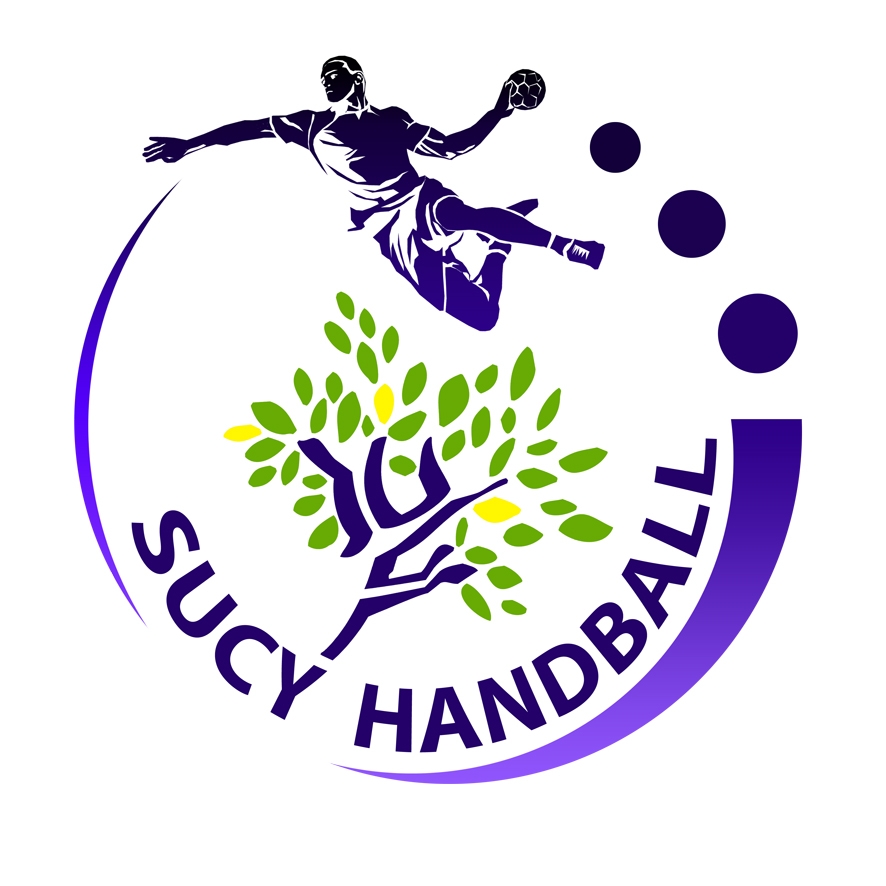 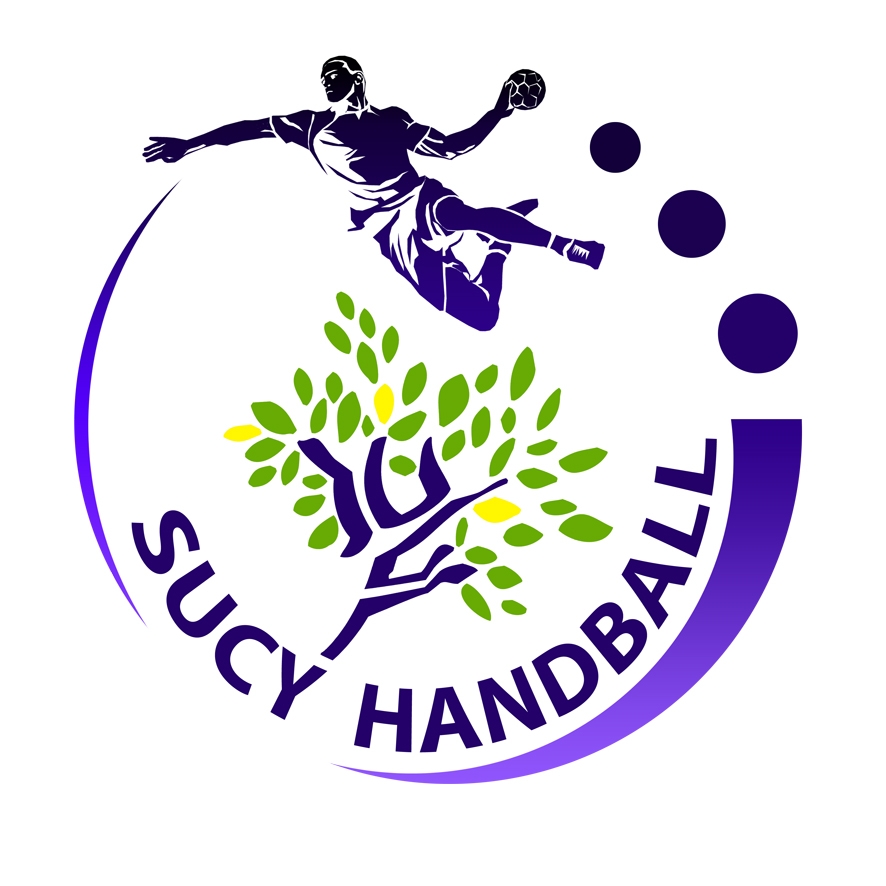 Charte du joueur 2019/2020Le plaisir du jeu est l’une des priorités du club. Tous les licenciés du club, y compris les       parents, doivent conjuguer leurs efforts pour y contribuer.Nom du joueur  ………………………………………………………..Parce que le handball est un sport collectif et que je représente mon club et véhicule ses valeurs et son image, je m’engage à respecter les points ci-dessous :1/ Je m’engage à être à jour des documents obligatoires à l’établissement des licences et à valider la demande de licence sur le site de gesthand-FFHB pour pouvoir participer aux compétitions au plus tard après deux séances d’entrainement.2/ Je m’engage à respecter les autres licenciés, l’entraîneur et les gardiens du gymnase et être ponctuel aux entraînements et aux matchs. En cas d’absence je préviens l’entraîneur.3/ Je m’engage à respecter le matériel du club et les équipements municipaux mis à disposition par notre ville4/ Je m’engage à respecter les décisions prises par l’entraîneur de l’équipe (composition, observation, etc.) et les horaires (entraînements, convocations de matchs, etc.) En cas de désaccord majeur, j’en informerai le bureau de l’ES Sucy Handball  pour en discuter ensemble.5/ Je m’engage à avoir une bonne conduite envers les dirigeants, joueurs et entraîneurs de mon équipe, des autres équipes du club et des équipes adverses.6/ Je m’engage à respecter les spectateurs, les arbitres et leurs décisions (avant,  pendant et après les rencontres), aussi bien à domicile qu’à l’extérieur. Je resterai maître de moi en toutes circonstances.7/ Je suis conscient que tout vol, comportement agressif sera sanctionné d’une exclusion temporaire ou définitive après réunion de la commission de discipline interne en présence des intéressés. Toutes sanctions financières imposées par le Comité 94, la Ligue Ile-de-France et la FFHB me seront imputables, et j’en serais redevable au club. Je ne pourrai reprendre la compétition qu’après avoir acquittée le montant de la sanctionFait à :…………………… Le………………….         Le Président                                        Le joueur et/ou licencié                          Le Représentant LégalES Sucy Handball                                          (lu et approuvé)                                       (lu et approuvé) 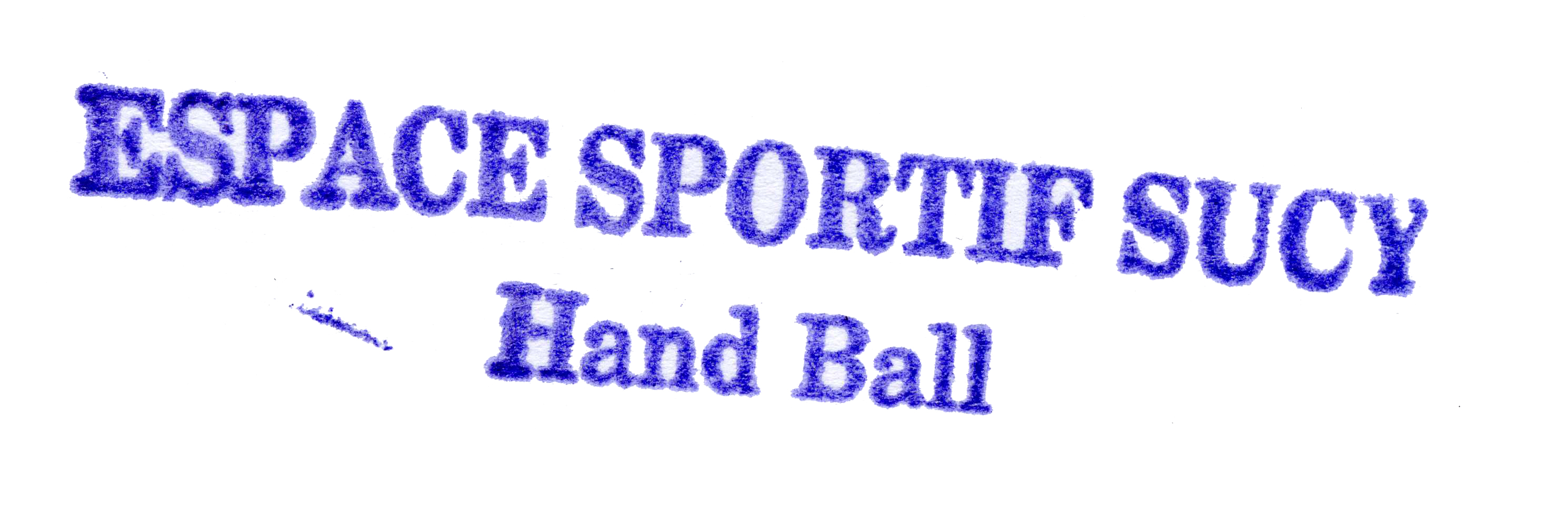 